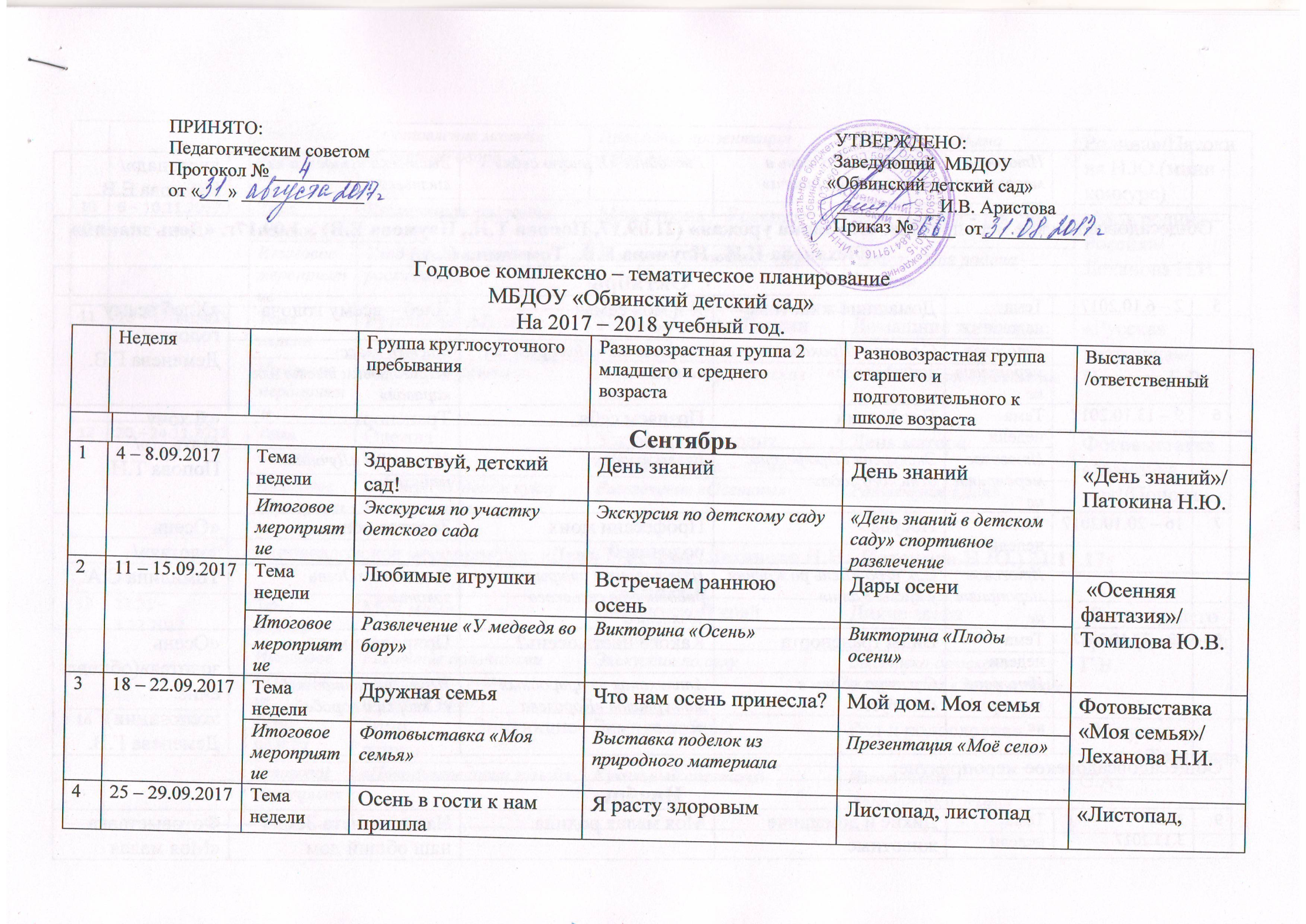 425 – 29.09.2017Тема неделиОсень в гости к нам пришлаЯ расту здоровымЛистопад, листопадЛистопад, листопадЛистопад, листопад«Листопад, листопад»/Наумова Е.В.425 – 29.09.2017Итоговое мероприятиеРазвлечение «Осень в гости  к нам пришла»Рисование «Я рисую себя»Выставка «Поделки из листьев»Выставка «Поделки из листьев»Выставка «Поделки из листьев»«Листопад, листопад»/Наумова Е.В.Общесадовсадовское мероприятие: «Ярмарка урожая» (21.09.17, Попова Т.Н., Наумова Е.В) ,  1.09.17г. «День знаний» (Леханова Н.И., Наумова Е.В., Томилина С.А.)Общесадовсадовское мероприятие: «Ярмарка урожая» (21.09.17, Попова Т.Н., Наумова Е.В) ,  1.09.17г. «День знаний» (Леханова Н.И., Наумова Е.В., Томилина С.А.)Общесадовсадовское мероприятие: «Ярмарка урожая» (21.09.17, Попова Т.Н., Наумова Е.В) ,  1.09.17г. «День знаний» (Леханова Н.И., Наумова Е.В., Томилина С.А.)Общесадовсадовское мероприятие: «Ярмарка урожая» (21.09.17, Попова Т.Н., Наумова Е.В) ,  1.09.17г. «День знаний» (Леханова Н.И., Наумова Е.В., Томилина С.А.)Общесадовсадовское мероприятие: «Ярмарка урожая» (21.09.17, Попова Т.Н., Наумова Е.В) ,  1.09.17г. «День знаний» (Леханова Н.И., Наумова Е.В., Томилина С.А.)Общесадовсадовское мероприятие: «Ярмарка урожая» (21.09.17, Попова Т.Н., Наумова Е.В) ,  1.09.17г. «День знаний» (Леханова Н.И., Наумова Е.В., Томилина С.А.)Общесадовсадовское мероприятие: «Ярмарка урожая» (21.09.17, Попова Т.Н., Наумова Е.В) ,  1.09.17г. «День знаний» (Леханова Н.И., Наумова Е.В., Томилина С.А.)Общесадовсадовское мероприятие: «Ярмарка урожая» (21.09.17, Попова Т.Н., Наумова Е.В) ,  1.09.17г. «День знаний» (Леханова Н.И., Наумова Е.В., Томилина С.А.)Общесадовсадовское мероприятие: «Ярмарка урожая» (21.09.17, Попова Т.Н., Наумова Е.В) ,  1.09.17г. «День знаний» (Леханова Н.И., Наумова Е.В., Томилина С.А.)ОктябрьОктябрьОктябрьОктябрьОктябрьОктябрьОктябрьОктябрьОктябрь52 – 6.10.2017Тема неделиДомашние животныеЯ и моя семьяХлеб – всему головаХлеб – всему головаХлеб – всему голова«Хлеб всему голова»/Деменева Г.В.52 – 6.10.2017Итоговое мероприятиеС.р. игра «Прокати лошадка нас»Развлечение «Моя дружная семья»Мастер класс «Приготовим тесто для каравая»Мастер класс «Приготовим тесто для каравая»Мастер класс «Приготовим тесто для каравая»«Хлеб всему голова»/Деменева Г.В.69 – 13.10.2017Тема неделиПрофессии Познаем себя Транспорт Транспорт Транспорт «Я хочу стать…»/Попова Т.Н.69 – 13.10.2017Итоговое мероприятиеЭкскурсия «Профессии  детского сада»Вечер загадокИгра -КВН «Лучший пешеход»Игра -КВН «Лучший пешеход»Игра -КВН «Лучший пешеход»«Я хочу стать…»/Попова Т.Н.716 – 20.10.2017Тема неделиПосудаПрофессии моих родителейЗолотая осеньЗолотая осеньЗолотая осень«Осень золотая»/Томилина С.А.716 – 20.10.2017Итоговое мероприятиеС.р. игра «День рождения у куклы Кати»Изготовление открыток для работников сельского хозяйстваВыставка «Осень золотая»Выставка «Осень золотая»Выставка «Осень золотая»«Осень золотая»/Томилина С.А.823 – 27.10.2017Тема неделиВиды транспортаКакого цвета осень?Природа и мыПрирода и мыПрирода и мы«Осень золотая»(обновление экспозиции)/Деменева Г.В.823 – 27.10.2017Итоговое мероприятиеС.р. игра «Едем в автобусе»Аппликация из природных материалов «Королева осень»Игра – инсценировка «Скворец и воробей»Игра – инсценировка «Скворец и воробей»Игра – инсценировка «Скворец и воробей»«Осень золотая»(обновление экспозиции)/Деменева Г.В.Общесадовсадовское мероприятие: Общесадовсадовское мероприятие: Общесадовсадовское мероприятие: Общесадовсадовское мероприятие: Общесадовсадовское мероприятие: Общесадовсадовское мероприятие: Общесадовсадовское мероприятие: Общесадовсадовское мероприятие: Общесадовсадовское мероприятие: НоябрьНоябрьНоябрьНоябрьНоябрьНоябрьНоябрьНоябрьНоябрь930.10 – 3.11.2017Тема неделиДикие и домашние животныеМоя малая родинаНаша планета Земля –наш общий домНаша планета Земля –наш общий домНаша планета Земля –наш общий домФотовыставка «Моя малая Родина»/Патокина Н.Ю.(мини – конкурс)930.10 – 3.11.2017Итоговое мероприятиеИзготовление макета «Скотный двор»Просмотр презентации «Мое село»Викторина «Наша планета»Викторина «Наша планета»Викторина «Наша планета»Фотовыставка «Моя малая Родина»/Патокина Н.Ю.(мини – конкурс)106 – 10.11.2017Тема неделиКомнатные растенияМоя страна – Россия!Моя родина - Россия Моя родина - Россия Моя родина - Россия «Моя родина – Россия»/ Леханова Н.И.106 – 10.11.2017Итоговое мероприятиеУход за комнатными растениямиВыставка детских рисунков «Мое село»Лэпбук «Моя родина –Россия»Лэпбук «Моя родина –Россия»Лэпбук «Моя родина –Россия»«Моя родина – Россия»/ Леханова Н.И.1113 – 17.11.2017Тема неделиРусская матрёшка Главный город России – Москва!Домашние животныеДомашние животныеДомашние животные«Русская матрешка»/ Наумова Е.В.1113 – 17.11.2017Итоговое мероприятиеИгры с матрёшкамиАппликация «Кремлевская башня»Мини-Проект «Домашние животные»Мини-Проект «Домашние животные»Мини-Проект «Домашние животные»«Русская матрешка»/ Наумова Е.В.1220 – 24.11.2017Тема неделиОдеждаУж осень проходит, спешит к нам – зима.День материДень материДень материФотовыставка «Мамочка моя!/Попова Т.Н.1220 – 24.11.2017Итоговое мероприятиеС.р. игра «Оденем куклу Катю на прогулку»Развлечение «Осенины»Развлечение «День матери»Развлечение «День матери»Развлечение «День матери»Фотовыставка «Мамочка моя!/Попова Т.Н.Общесадовсадовское мероприятие: «День Матери» (Леханова Н.И., Патокина Н.Ю.) 21.11.17гОбщесадовсадовское мероприятие: «День Матери» (Леханова Н.И., Патокина Н.Ю.) 21.11.17гОбщесадовсадовское мероприятие: «День Матери» (Леханова Н.И., Патокина Н.Ю.) 21.11.17гОбщесадовсадовское мероприятие: «День Матери» (Леханова Н.И., Патокина Н.Ю.) 21.11.17гОбщесадовсадовское мероприятие: «День Матери» (Леханова Н.И., Патокина Н.Ю.) 21.11.17гОбщесадовсадовское мероприятие: «День Матери» (Леханова Н.И., Патокина Н.Ю.) 21.11.17гОбщесадовсадовское мероприятие: «День Матери» (Леханова Н.И., Патокина Н.Ю.) 21.11.17гОбщесадовсадовское мероприятие: «День Матери» (Леханова Н.И., Патокина Н.Ю.) 21.11.17гОбщесадовсадовское мероприятие: «День Матери» (Леханова Н.И., Патокина Н.Ю.) 21.11.17гДекабрьДекабрьДекабрьДекабрьДекабрьДекабрьДекабрьДекабрьДекабрь1327.11 – 1.12.2017Тема неделиМоя мамаЛюблю свой край роднойДикие звериДикие звериДикие звери«Звери нашего края»/Деменева Г.В.1327.11 – 1.12.2017Итоговое мероприятиеРисование пальчиками «Цветок для мамы» (подарок маме)Экскурсия по селуВыставка детского творчества «Звери в лесу»Выставка детского творчества «Звери в лесу»Выставка детского творчества «Звери в лесу»«Звери нашего края»/Деменева Г.В.144 – 8.12.2017Тема неделиЗима. Зимующие птицыЗимние забавыРод и родословнаяРод и родословнаяРод и родословная«Зимушка – зима»/ Томилина С.А.144 – 8.12.2017Итоговое мероприятие«Покормите птиц зимой»Кукольный спектакль «Теремок»Изготовление родословного дереваИзготовление родословного дереваИзготовление родословного дерева«Зимушка – зима»/ Томилина С.А.1511 – 15.12.2017Тема неделиЗимние забавы.Зимовье зверейВоздушный транспорт Воздушный транспорт Воздушный транспорт «Пушинки – снежинки»/Леханова Н.И.1511 – 15.12.2017Итоговое мероприятиеРазвлечение «Снежный ком»Инсценирование сказки «Зимовье зверей»Выставка детского творчества «Воздушный транспорт»Выставка детского творчества «Воздушный транспорт»Выставка детского творчества «Воздушный транспорт»«Пушинки – снежинки»/Леханова Н.И.1618 – 22.12.2017Тема неделиДеревья зимойСкоро, скоро Новый год!Наземный транспортНаземный транспортНаземный транспорт«Елочные игрушки своими руками»/ Наумова Е.В.1618 – 22.12.2017Итоговое мероприятиеВыставка творческих работ детей Изготовление «Новогодней игрушки»Викторина  «Транспорт»Викторина  «Транспорт»Викторина  «Транспорт»«Елочные игрушки своими руками»/ Наумова Е.В.1725 – 29.12.2017Тема неделиНовый год у воротНовый год у воротОткуда ёлка к нам пришлаОткуда ёлка к нам пришлаОткуда ёлка к нам пришла«Развеселый Новый год»/ Деменева Г.В.1725 – 29.12.2017Итоговое мероприятиеПраздник «Ёлка в гости к нам пришла»Новогодний утренникПраздник «Новый год, у ворот»Праздник «Новый год, у ворот»Праздник «Новый год, у ворот»«Развеселый Новый год»/ Деменева Г.В.Общесадовсадовское мероприятие: Новогодние  утренники (25 – 29.12.17 Воспитатели групп)Общесадовсадовское мероприятие: Новогодние  утренники (25 – 29.12.17 Воспитатели групп)Общесадовсадовское мероприятие: Новогодние  утренники (25 – 29.12.17 Воспитатели групп)Общесадовсадовское мероприятие: Новогодние  утренники (25 – 29.12.17 Воспитатели групп)Общесадовсадовское мероприятие: Новогодние  утренники (25 – 29.12.17 Воспитатели групп)Общесадовсадовское мероприятие: Новогодние  утренники (25 – 29.12.17 Воспитатели групп)Общесадовсадовское мероприятие: Новогодние  утренники (25 – 29.12.17 Воспитатели групп)Общесадовсадовское мероприятие: Новогодние  утренники (25 – 29.12.17 Воспитатели групп)Общесадовсадовское мероприятие: Новогодние  утренники (25 – 29.12.17 Воспитатели групп)ЯнварьЯнварьЯнварьЯнварьЯнварьЯнварьЯнварьЯнварьЯнварь189 – 12.01.2018Тема неделиЛесные звери и птицы зимой. Проказы матушки зимыПроказы матушки зимыПроказы матушки зимыЗимние забавы«Матушка зима!»/Попова Т.Н.189 – 12.01.2018Итоговое мероприятиеВыставка « Зайчик на поляне»..Развлечение «Зимние народные праздники»Развлечение «Зимние народные праздники»Развлечение «Зимние народные праздники»Развлечение «Зимние забавы»«Матушка зима!»/Попова Т.Н.1915 – 19.01.2018Тема неделиОдежда и обувь. Как зимуют птицыКак зимуют птицыКак зимуют птицыБезопасность вокруг нас  «Зимующие птицы»/Томилина С.А.1915 – 19.01.2018Итоговое мероприятиеСюжетно ролевая игра» «Одень куклу Машу»Аппликация «Птицы»Аппликация «Птицы»Аппликация «Птицы»Развлечение «Знатоки правил безопасности»«Зимующие птицы»/Томилина С.А.2022 – 26.01.2018Тема неделиИгрушки и посуда. Зимние виды спортаЗимние виды спортаЗимние виды спортаЗимующие птицы  «Пожарная безопасность»/Леханова Н.И.2022 – 26.01.2018Итоговое мероприятиеЭкскурссия на кухню. Спортивное соревнование на лыжахСпортивное соревнование на лыжахСпортивное соревнование на лыжахАкция: Покормите птиц зимой«Пожарная безопасность»/Леханова Н.И.Общесадовсадовское мероприятие: Колядки (Наумова Е.В., Томилина С.А. 11.01.17гОбщесадовсадовское мероприятие: Колядки (Наумова Е.В., Томилина С.А. 11.01.17гОбщесадовсадовское мероприятие: Колядки (Наумова Е.В., Томилина С.А. 11.01.17гОбщесадовсадовское мероприятие: Колядки (Наумова Е.В., Томилина С.А. 11.01.17гОбщесадовсадовское мероприятие: Колядки (Наумова Е.В., Томилина С.А. 11.01.17гОбщесадовсадовское мероприятие: Колядки (Наумова Е.В., Томилина С.А. 11.01.17гОбщесадовсадовское мероприятие: Колядки (Наумова Е.В., Томилина С.А. 11.01.17гОбщесадовсадовское мероприятие: Колядки (Наумова Е.В., Томилина С.А. 11.01.17гОбщесадовсадовское мероприятие: Колядки (Наумова Е.В., Томилина С.А. 11.01.17гФевральФевральФевральФевральФевральФевральФевральФевральФевраль2129.01 – 02.02. 2018Тема неделиМебель.Транспорт Транспорт Водный транспортВодный транспорт«Транспорт»/ Попова Т.Н.2129.01 – 02.02. 2018Итоговое мероприятиеИгра « Найди кроватку для каждой куклы»Дидактическая игра «Собери машину»Дидактическая игра «Собери машину»Дидактическая игра «Собери машину»Выставка дет.творчества «Корабли на рейде»«Транспорт»/ Попова Т.Н.225 – 9.02. 2018Тема неделиДомашние птицы. Герои – богатыриГерои – богатыриГерои – богатыриЗнакомьтесь: мой друг - компьютер«Компьютер будущего»/ Наумова Е.В.225 – 9.02. 2018Итоговое мероприятиеВыставка аппликация ««Цыпленок»Развлечение «Русские богатыри»Развлечение «Русские богатыри»Развлечение «Русские богатыри»Выставка «Компьютер будущего» (совместно с родителями)«Компьютер будущего»/ Наумова Е.В.2312 – 16.02. 2018Тема неделиТранспорт Профессия «Военный»Профессия «Военный»Профессия «Военный»Животный мир полярных районов«Наша армия»/Деменева Г.В.2312 – 16.02. 2018Итоговое мероприятиеВеселые старты на машинах.Викторина «Военные»Викторина «Военные»Викторина «Военные»Коллаж «Животные Севера и жарких стран».«Наша армия»/Деменева Г.В.2419 – 22.02. 2018Тема неделиПапин день. Наша армияНаша армияНаша армияДень защитника отечества  Фотовыставка «Мой папа!»/Томилина С.А.2419 – 22.02. 2018Итоговое мероприятиеИзготовление поздравительной открытки.Изготовление открытки для папыИзготовление открытки для папыИзготовление открытки для папыСпортивное развлечение «Ловкие и смелые»Фотовыставка «Мой папа!»/Томилина С.А.2526.02 – 2.03. 2018 Тема неделиДомашние животные. Народные праздники: Масленица.Народные праздники: Масленица.Народные праздники: Масленица.Народные праздники«Масленица»/ Наумова Е.В.2526.02 – 2.03. 2018 Итоговое мероприятиеИнсценировка « Кто сказал мяу».Развлечение «Масленица»Развлечение «Масленица»Развлечение «Масленица»Развлечение «Здравствуй  масленица».«Масленица»/ Наумова Е.В.Общесадовсадовское мероприятие: Масленица (Деменева Г.В., Патокина Н.Ю.) 22.02.17г.Общесадовсадовское мероприятие: Масленица (Деменева Г.В., Патокина Н.Ю.) 22.02.17г.Общесадовсадовское мероприятие: Масленица (Деменева Г.В., Патокина Н.Ю.) 22.02.17г.Общесадовсадовское мероприятие: Масленица (Деменева Г.В., Патокина Н.Ю.) 22.02.17г.Общесадовсадовское мероприятие: Масленица (Деменева Г.В., Патокина Н.Ю.) 22.02.17г.Общесадовсадовское мероприятие: Масленица (Деменева Г.В., Патокина Н.Ю.) 22.02.17г.Общесадовсадовское мероприятие: Масленица (Деменева Г.В., Патокина Н.Ю.) 22.02.17г.Общесадовсадовское мероприятие: Масленица (Деменева Г.В., Патокина Н.Ю.) 22.02.17г.Общесадовсадовское мероприятие: Масленица (Деменева Г.В., Патокина Н.Ю.) 22.02.17г.МартМартМартМартМартМартМартМартМарт265 – 7.03. 2018Тема неделиМамочку свою люблю. Мамин праздникМамин праздникМамин праздникМамин праздник «Букет для мамы»/Леханова Н.И.265 – 7.03. 2018Итоговое мероприятиеИзготовление поздравительной открытки для мамы.Праздник «8 марта!»Праздник «8 марта!»Праздник «8 марта!»Праздник «Мамочку  свою люблю». «Букет для мамы»/Леханова Н.И.2712 – 16.03. 2018Тема неделиРыбки в аквариуме.Закончилась зима, весна спешит к нам в гостиЗакончилась зима, весна спешит к нам в гостиЗакончилась зима, весна спешит к нам в гостиТрадиции и обычаи нашего народа «Зимняя рыбалка»/Попова Т.Н.2712 – 16.03. 2018Итоговое мероприятиеПросмотр мультфильма «Золотая рыбка»Выставка детских работ «Весна – красна»Выставка детских работ «Весна – красна»Выставка детских работ «Весна – красна»Просмотр презентации «Обычаи и традиции нашего края»«Зимняя рыбалка»/Попова Т.Н.2819 – 23.03. 2018Тема неделиВ гости к сказке.Традиции и обычаи народов РоссииТрадиции и обычаи народов РоссииТрадиции и обычаи народов РоссииТеатральная неделя«Сказка в гости к нам пришла»/Наумова Е.В.2819 – 23.03. 2018Итоговое мероприятиеТеатрализация совместно с родителями.Просмотр презентации «Народы России»Просмотр презентации «Народы России»Просмотр презентации «Народы России»Спектакль «___»«Сказка в гости к нам пришла»/Наумова Е.В.2926 – 30.03. 2018Тема неделиНародная игрушкаНародная игрушкаНародная игрушкаНародная игрушкаНародные игрушки«Народная игрушка»/ Томилина С.А.2926 – 30.03. 2018Итоговое мероприятиеРазучивание «Народный танец матрешка.»Изготовление игрушкиИзготовление игрушкиИзготовление игрушкиВыставка «Народные игрушки» (мини-музей)«Народная игрушка»/ Томилина С.А.Общесадовсадовское мероприятие: Концерт к 8 марта (Патокина Н.Ю., Леханова Н.И.) 6.03.17г.Общесадовсадовское мероприятие: Концерт к 8 марта (Патокина Н.Ю., Леханова Н.И.) 6.03.17г.Общесадовсадовское мероприятие: Концерт к 8 марта (Патокина Н.Ю., Леханова Н.И.) 6.03.17г.Общесадовсадовское мероприятие: Концерт к 8 марта (Патокина Н.Ю., Леханова Н.И.) 6.03.17г.Общесадовсадовское мероприятие: Концерт к 8 марта (Патокина Н.Ю., Леханова Н.И.) 6.03.17г.Общесадовсадовское мероприятие: Концерт к 8 марта (Патокина Н.Ю., Леханова Н.И.) 6.03.17г.Общесадовсадовское мероприятие: Концерт к 8 марта (Патокина Н.Ю., Леханова Н.И.) 6.03.17г.Общесадовсадовское мероприятие: Концерт к 8 марта (Патокина Н.Ю., Леханова Н.И.) 6.03.17г.Общесадовсадовское мероприятие: Концерт к 8 марта (Патокина Н.Ю., Леханова Н.И.) 6.03.17г.АпрельАпрельАпрельАпрельАпрельАпрельАпрельАпрельАпрель302 – 6.04. 2018Тема неделиПризнаки весны. Полюбуйся: Весна наступилаПолюбуйся: Весна наступилаПравила и безопасность дорожного движенияПравила и безопасность дорожного движения«Весенняя капель»/Леханова Н.И.302 – 6.04. 2018Итоговое мероприятиеВыставка рисунков «Капель»Выставка аппликации «Весна»Выставка аппликации «Весна»Выставка аппликации «Весна»Развлечение «Как Буратино дорогу переходил»«Весенняя капель»/Леханова Н.И.319 – 13.04. 2018Тема неделиКосмос. КосмосКосмосКосмосХочу быть космонавтом «День космонавтики»/Деменева Г.В.319 – 13.04. 2018Итоговое мероприятиеПросмотр презентации про космонавтов, и просмотр мультфильма « Белка и стрелка летят в космос».Викторина «Космос»Викторина «Космос»Викторина «Космос»Викторина «Незнайка на луне» (презентация)«День космонавтики»/Деменева Г.В.3216 – 20.04. 2018Тема неделиПрофессии. Весенний сад и огородВесенний сад и огородВесенний сад и огородВолшебница весна«Волшебница весна»/Попова Т.Н.3216 – 20.04. 2018Итоговое мероприятиеСюжетно ролевая игра « Доктор лечит куклу Катю» Огород на окнеОгород на окнеОгород на окнеВыставка «Волшебница весна»«Волшебница весна»/Попова Т.Н.3323 – 27.04. 2018Тема неделиБезопасность. Дикие и домашние животныеДикие и домашние животныеДикие и домашние животныеЗемля - наш общий дом  «Дорожная безопасность»/ Томилина С.А.3323 – 27.04. 2018Итоговое мероприятиеЭкскурсия на проезжую часть.Игра «Найди отличие»Игра «Найди отличие»Игра «Найди отличие»Мастер класс «Изготовление глобуса»«Дорожная безопасность»/ Томилина С.А.Общесадовсадовское мероприятие: Конкурс «Огород на окне»  (Патокина Н.Ю.)Общесадовсадовское мероприятие: Конкурс «Огород на окне»  (Патокина Н.Ю.)Общесадовсадовское мероприятие: Конкурс «Огород на окне»  (Патокина Н.Ю.)Общесадовсадовское мероприятие: Конкурс «Огород на окне»  (Патокина Н.Ю.)Общесадовсадовское мероприятие: Конкурс «Огород на окне»  (Патокина Н.Ю.)Общесадовсадовское мероприятие: Конкурс «Огород на окне»  (Патокина Н.Ю.)Общесадовсадовское мероприятие: Конкурс «Огород на окне»  (Патокина Н.Ю.)Общесадовсадовское мероприятие: Конкурс «Огород на окне»  (Патокина Н.Ю.)Общесадовсадовское мероприятие: Конкурс «Огород на окне»  (Патокина Н.Ю.)МайМайМайМайМайМайМайМайМай343,4, 7 – 11.05. 2018Тема неделиДень победы. Герои великой войныГерои великой войныЯ помню, я горжусь  Я помню, я горжусь  «Я помню, я горжусь»/Наумова Е.В.343,4, 7 – 11.05. 2018Итоговое мероприятиеИзготовление поздравительной открытки для ветерана.Праздник «День победы!»Праздник «День победы!»Праздник «День победы!»Развлечение «День Победы»«Я помню, я горжусь»/Наумова Е.В.3514 – 18.05.2017Тема неделиПерелетные птицы.Военная техникаВоенная техникаВоенная техникаШкола и учителя  «Перелетные птицы»/Деменева Г.В.3514 – 18.05.2017Итоговое мероприятиеЭкскурсия в грачевник.Просмотр презентации «Военная техника»Просмотр презентации «Военная техника»Просмотр презентации «Военная техника»Экскурсия в школу «Перелетные птицы»/Деменева Г.В.3621 – 25.05. 2018Тема неделиДеревья весной, и первоцветы.Летние виды спортаЛетние виды спортаЛетние виды спортаСкоро лето к нам придет «Первоцветы»/ Леханова Н.И.3621 – 25.05. 2018Итоговое мероприятиеВыставка рисунков первоцветы.Развлечение «Эстафета»Развлечение «Эстафета»Развлечение «Эстафета»Просмотр презентации «Лето красное»«Первоцветы»/ Леханова Н.И.3728 – 31.05. 2018Тема неделиЗдравствуй лето! Здравствуй, лето!Здравствуй, лето!Здравствуй, лето!Здравствуй, лето красное»«Здравствуй, Лето!»/Томилина С.А.3728 – 31.05. 2018Итоговое мероприятиеРазвлечение « Лето к нам пришло».Рисование «Здравствуй, лето!»Рисование «Здравствуй, лето!»Рисование «Здравствуй, лето!»Развлечение «Здравствуй лето»«Здравствуй, Лето!»/Томилина С.А.Общесадовсадовское мероприятие: « День Победы» (Патокина Н.Ю., Наумова Е.В., Томилина С.А.)    4.05.17г.Общесадовсадовское мероприятие: « День Победы» (Патокина Н.Ю., Наумова Е.В., Томилина С.А.)    4.05.17г.Общесадовсадовское мероприятие: « День Победы» (Патокина Н.Ю., Наумова Е.В., Томилина С.А.)    4.05.17г.Общесадовсадовское мероприятие: « День Победы» (Патокина Н.Ю., Наумова Е.В., Томилина С.А.)    4.05.17г.Общесадовсадовское мероприятие: « День Победы» (Патокина Н.Ю., Наумова Е.В., Томилина С.А.)    4.05.17г.Общесадовсадовское мероприятие: « День Победы» (Патокина Н.Ю., Наумова Е.В., Томилина С.А.)    4.05.17г.Общесадовсадовское мероприятие: « День Победы» (Патокина Н.Ю., Наумова Е.В., Томилина С.А.)    4.05.17г.Общесадовсадовское мероприятие: « День Победы» (Патокина Н.Ю., Наумова Е.В., Томилина С.А.)    4.05.17г.Общесадовсадовское мероприятие: « День Победы» (Патокина Н.Ю., Наумова Е.В., Томилина С.А.)    4.05.17г.